                  Colegio Américo Vespucio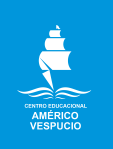                Educación Parvularia/Pre Kínder               Comunicación Integral/2020LENGUAJE VERBAL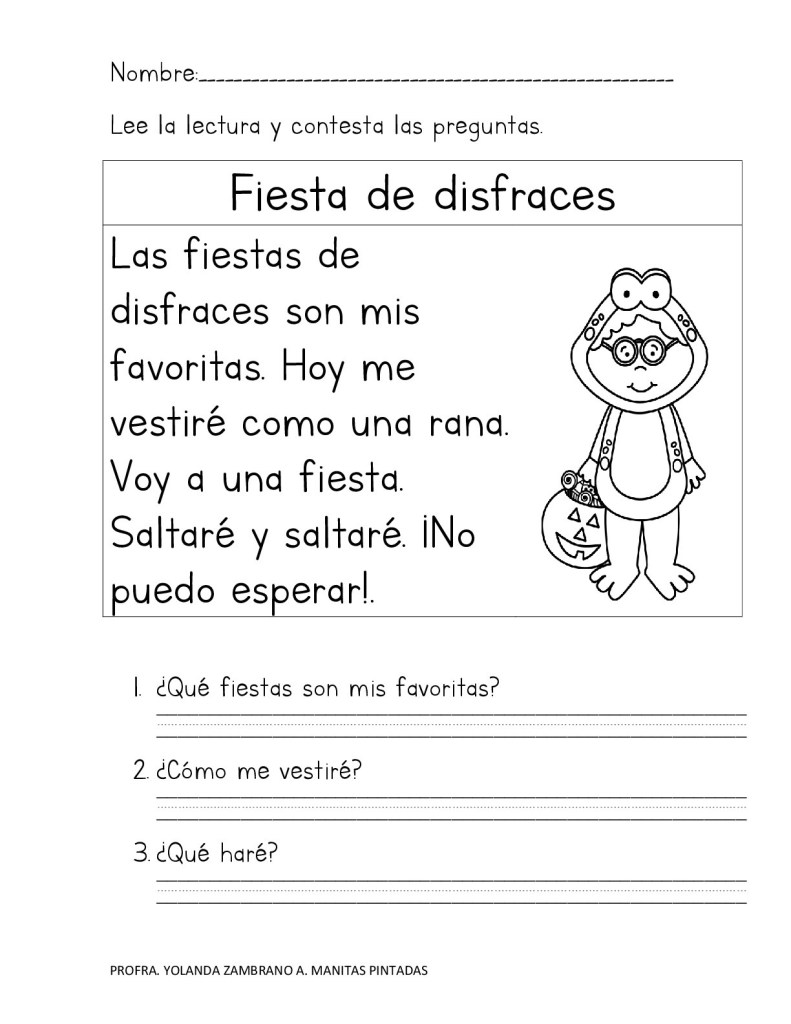                   Colegio Américo Vespucio               Educación Parvularia/Pre Kínder               Comunicación Integral/2020LENGUAJE VERBAL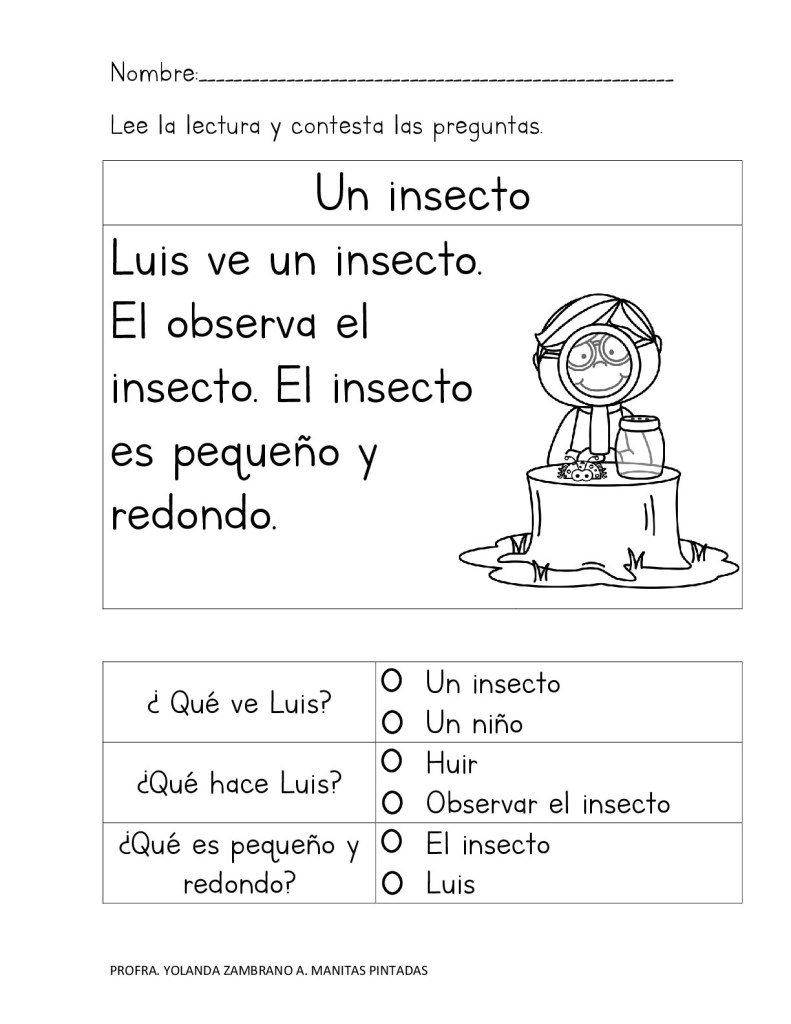 NombreCursoFechaPREKINDER A_____/____/ 20200A6. Comprender contenidos explícitos de textos literarios y no literarios, a partir de la escucha atenta, describiendo información y realizando progresivamente inferencias y predicciones.ACTIVIDAD 1: con la ayuda de un adulto lee el cuento y luego responde indicando la respuesta correcta.NombreCursoFechaPREKINDER A_____/____/ 20200A6. Comprender contenidos explícitos de textos literarios y no literarios, a partir de la escucha atenta, describiendo información y realizando progresivamente inferencias y predicciones.ACTIVIDAD 2: con la ayuda de un adulto lee el cuento y luego responde indicando la respuesta correcta.